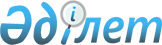 О внесении изменений в решение Мугалжарского районного маслихата от 12 декабря 2017 года № 133 "Об определении размера и порядка оказания жилищной помощи в Мугалжарском районе"
					
			Утративший силу
			
			
		
					Решение Мугалжарского районного маслихата Актюбинской области от 5 декабря 2018 года № 257. Зарегистрировано Управлением юстиции Мугалжарского района Департамента юстиции Актюбинской области 12 декабря 2018 года № 3-9-226. Утратило силу решением Мугалжарского районного маслихата Актюбинской области от 5 апреля 2024 года № 177
      Сноска. Утратило силу решением Мугалжарского районного маслихата Актюбинской области от 05.04.2024 № 177 (вводится в действие по истечении десяти календарных дней после дня его первого официального опубликования).
      В соответствии со статьей 6 Закона Республики Казахстан от 23 января 2001 года "О местном государственном управлении и самоуправлении в Республике Казахстан", статьей 50 Закона Республики Казахстан от 6 апреля 2016 года "О правовых актах", статьей 97 Закона Республики Казахстан от 16 апреля 1997 года "О жилищных отношениях" и постановлением Правительства Республики Казахстан от 30 декабря 2009 года № 2314 "Об утверждении Правил предоставления жилищной помощи", Мугалжарский районный маслихат РЕШИЛ:
      1. Внести в решение Мугалжарского районного маслихата от 12 декабря 2017 года № 133 "Об определении размера и порядка оказания жилищной помощи в Мугалжарском районе" (зарегистрированное в реестре государственной регистрации нормативных правовых актов № 5770, опубликованное 17 января 2018 года в эталонном контрольном банке нормативных правовых актов Республики Казахстан в электронном виде) следующие изменения:
      в преамбуле указанного решения:
      слова ", приказом Министра национальной экономики Республики Казахстан от 9 апреля 2015 года № 319 "Об утверждении стандартов государственных услуг в сфере жилищно-коммунального хозяйства", зарегистрированное в реестре государственной регистрации нормативных правовых актов № 11015" исключить:
      приложение 1 к решению изложить в новой редакции согласно к приложению к настоящему решению. 
      2. Государственному учреждению "Аппарат Мугалжарского районного маслихата" в установленном законодательством порядке обеспечить:
      1) государственную регистрацию настоящего решения в Управлении юстиции Мугалжарского района;
      2) направление настоящего решения на официальное опубликование в эталонном контрольном банке нормативных правовых актов Республики Казахстан.
      3. Настоящее решение вводится в действие по истечении десяти календарных дней после дня его первого официального опубликования.  Размер и порядок оказания жилищной помощи в Мугалжарском районе 1. Порядок оказания жилищной помощи
      1. Жилищная помощь предоставляется за счет средств местного бюджета малообеспеченным семьям (гражданам), постоянно проживающим в Мугалжарском районе на оплату:
      1) расходов на содержание общего имущества объекта кондоминиума семьям (гражданам), проживающим в приватизированных жилищах или являющимся нанимателями (поднанимателями) жилых помещений (квартир) в государственном жилищном фонде;
      2) потребления коммунальных услуг, семьям (гражданам), являющимся собственниками или нанимателями (поднанимателями) жилища;
      3) арендной платы за пользование жилищем, арендованным местным исполнительным органом в частном жилищном фонде.
      Расходы малообеспеченных семей (граждан), принимаемые к исчислению жилищной помощи, определяются как сумма расходов по каждому из вышеуказанных направлений.
      Доля предельно допустимых расходов в пределах установленных норм устанавливается в размере 5 (пяти) процентов от совокупного дохода семьи (гражданина).
      2. Назначение жилищной помощи осуществляется государственным учреждением "Мугалжарский районный отдел занятости и социальных программ" (далее - уполномоченный орган).
      3. Жилищная помощь оказывается по предъявленным поставщиками счетами на оплату коммунальных услуг на содержание жилого дома (жилого здания) согласно смете, определяющей размер ежемесячных и целевых взносов, на содержание жилого дома (жилого здания), за счет бюджетных средств лицам, постоянно проживающим в данной местности.
      3-1. Семья (гражданин) (либо его представитель по нотариально заверенной доверенности) вправе обратиться в некоммерческое акционерное общество "Государственная корпорация "Правительство для граждан" (далее - Государственная корпорация) или на веб-портал "электронного правительства" за назначением жилищной помощи один раз в квартал.
      3-2. Срок рассмотрения документов и принятия решения о предоставлении жилищной помощи либо мотивированный ответ об отказе со дня принятия полного комплекта документов от Государственной корпорации составляет восемь рабочих дней.
      4. Жилищная помощь назначается с начала месяца подачи заявления на текущий квартал.
      5. Выплата жилищной помощи осуществляется через банки второго уровня путем перечисления начисленных сумм на лицевые счета получателей жилищной помощи.
      6. Прием заявлений и выдача результатов оказания государственной услуги осуществляется согласно стандарту государственной услуги "Назначение жилищной помощи", утвержденного приказом Министра национальной экономики Республики Казахстан от 9 апреля 2015 года № 319 "Об утверждении стандартов государственных услуг в сфере жилищно-коммунального хозяйства", зарегистрированное в реестре государственной регистрации нормативных правовых актов № 11015.
      7. Государственная корпорация принимает заявление посредством информационной системы и направляет его в уполномоченный орган, осуществляющий назначение жилищной помощи.
      8. Уполномоченный орган отказывает в предоставлении жилищной помощи на основании установления недостоверности документов, представленных семьей (гражданином) (либо его представителем по нотариально заверенной доверенности), и (или) данных (сведений), содержащихся в них, и в течение 5 (пять) рабочих дней со дня подачи заявления направляет заявителю мотивированный отказ посредством веб-портала "электронного правительства" либо Государственной корпорации.
      9. Решение о назначении жилищной помощи либо мотивированный ответ об отказе в предоставлении услуги принимается уполномоченным органом, осуществляющим назначение жилищной помощи. Уведомление о назначении либо мотивированный ответ об отказе в назначении жилищной помощи направляется в Государственную корпорацию или "личный кабинет" в виде электронного документа. 2. Размер оказания жилищной помощи
      10. Назначение жилищной помощи малообеспеченным семьям (гражданам) производится в соответствии нижеследующими нормами:
      1) норма площади жилья, обеспечиваемая компенсационными мерами составляет восемнадцать квадратных метров полезной площади на человека, для одиноко проживающих гражданам не менее однокомнатной квартиры или комнаты в общежитии;
      2) нормы потребления электроэнергии на 1 месяц:
      на 1 человека – 40 киловатт;
      на 2-х человек – 60 киловатт;
      на 3-х человек – 80 киловатт;
      на 4-х и более человек – 100 киловатт.
      3) на содержание жилья ежемесячно:
      на 1 человека – 18 квадратных метров полезной площади, для одиноко проживающих гражданам не менее однокомнатной квартиры или комнаты в общежитии;
      4) на содержание общего имущества объекта кондоминиума:
      на 1 человека – 18 квадратных метров полезной площади, для одиноко проживающих гражданам не менее однокомнатной квартиры или комнаты в общежитии;
      5) на теплоснабжение ежемесячно:
      на 1 человека – 18 квадратных метров полезной площади, для одиноко проживающих гражданам не менее однокомнатной квартиры или комнаты в общежитии;
      6) вывоз бытовых отходов – ежемесячно на каждого человека по тарифу;
      7) услуги канализации – ежемесячно на каждого человека по тарифу;
      8) услуги водоснабжения – ежемесячно на каждого человека по тарифу;
      9) норма потребления газа - ежемесячно на каждого человека по тарифу;
      нормы платы потребления и тарифы коммунальных услуг предоставляют поставщики услуг;
      10) Компенсация повышения тарифов абонентской платы за телефон, подключенный к сети телекоммуникаций, производится в соответствии с Правилами компенсации повышения тарифов абонентской платы за оказание услуг телекоммуникаций социально защищаемым гражданам, утвержденный постановлением Правительства Республики Казахстан от 14 апреля 2009 года № 512 "О некоторых вопросах компенсации повышения тарифов абонентской платы за оказание услуг телекоммуникаций социально защищаемым гражданам".
					© 2012. РГП на ПХВ «Институт законодательства и правовой информации Республики Казахстан» Министерства юстиции Республики Казахстан
				
      Председатель сессии Мугалжарского районного маслихата 

Т. Казбеков

      Секретарь Мугалжарского районного маслихата 

Р. Мусенова
Приложение к решению 
Мугалжарского районного 
маслихата от 5 декабря 2018 
года № 257Приложение 1 к решению 
Мугалжарского районного 
маслихата от 12 декабря 2017 
года № 133